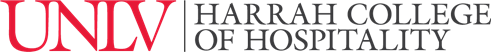 The University of Nevada, Las Vegas invites applications for Lecturer or Assistant/Associate/Full Professor for Tribal Gaming within the William F. Harrah College of Hospitality [R0125044].PROFILE of the UNIVERSITYFounded in 1957, UNLV is a doctoral-degree-granting institution comprised of approximately 31,000 students and more than 3,900 faculty and staff. To date, UNLV has conferred more than 136,000 degrees, producing more than 120,000 alumni around the world. UNLV   is classified by the Carnegie Foundation for the Advancement of Teaching as an R1 research university with very high research activity. The university is committed to recruiting and retaining top students and faculty, educating the region's diversifying population and workforce, driving economic activity through increased research and community partnerships, and creating an academic health center for Southern Nevada that includes the launch of a new UNLV School of Medicine.  UNLV is located on a 332-acre main campus and two satellite campuses in Southern Nevada.  For more information, visit us on line at:  http://www.unlv.eduPROFILE of the COLLEGESituated just blocks away from the world's greatest hospitality laboratory—the Las Vegas Strip—the Harrah College of Hospitality enjoys unparalleled access to the hotels and resorts that are shaping the industry. Consistently ranked among the top five hospitality programs in the world, the College provides students with the theoretical and practical foundation needed to succeed in the competitive hospitality field. Faculty members are internationally-renowned, and alumni consist of some of the most influential leaders in the industry, with graduates overseeing major hotel brands, popular restaurants, event firms, and Fortune 500 companies.  The College offers a Bachelor of Science in Hospitality Management with concentrations in Gaming Management, Meetings and Events, PGA Golf Management, and Restaurant Management; an Executive Master of Hospitality Administration; a Master of Science in Hotel Administration; and a Doctor of Philosophy in Hospitality Administration. In addition, the College offers two dual degrees: a Master of Business Administration and Master of Science in Hotel Administration; and a Master of Science in Hotel Administration and Master of Science in Information Management Systems.  In the Spring of 2020, the College enrolled 1,872 undergraduate students, 151 graduate students (70 MHA, 54 HOA and dual programs, and 27 doctoral students). The College has approximately 42 full-time faculty members​ ​(including tenured, tenure track, faculty in residence, and lecturers), 9 classified staff, and 38 professional staff.​ ​ In addition, in any given semester, there are approximately 14 part-time instructors. The College believes that partnering with industry is key to student success. Each year, the College organizes nearly 600 internships, welcomes more than 100 national hospitality brands for recruitment events, and pairs an average of 175 industry mentors with students. These crucial relationships help build careers. For more information about the Harrah College of Hospitality, please visit https://www.unlv.edu/hospitality  COMMITMENT to DIVERSITYThe successful candidate will demonstrate support for diversity, equity and inclusiveness as well as participate in maintaining a respectful, positive work environment.ROLE of the POSITIONThe University of Nevada, Las Vegas William F. Harrah College of Hospitality is conducting an open rank search for a full-time, non-tenure-track, tenure-track or tenured faculty in the department of Resort, Gaming and Golf Management. Rank will be dependent upon education and experience as outlined below in the qualifications section.The chosen candidate will hold the San Manuel Band of Mission Indians (SMBMI) Endowed Chair.The responsibilities of the person holding the SMBMI Endowed Chair will include the following: Oversee the development and deployment of all educational offerings (courses) related to tribal gaming.Ensure that all educational offerings are “up-to-date,” meaning that when the needs of tribal entities change, so do the course offerings.Complete the required updates stipulated in the gift and provide updates to the leadership at San Manuel Band of Mission Indians.Develop and maintain relationships with tribal organizations across North America. These organizations include, but are not limited to, tribal colleges, tribal nations both with casinos and without casinos, and groups that support tribal gaming (e.g., NIGA). Work with the college leadership team to promote tribal gaming offerings to other non-tribal entities such as community colleges, four-year institutions, and others wishing to learn more about tribal gaming. Work with college faculty to ensure that the unique elements of tribal gaming are represented in appropriate gaming classes.Work with college leadership team to place student interns with tribal gaming companies; mentor students and assist in the placement of graduates in industry positions.Work with the director of the college’s Sands Center for Professional Development to host executive education seminars and certificate programs for tribal members.As needed, teach classes in areas related to hospitality and gaming.QUALIFICATIONSDependent on Rank, this position requires either a master’s degree or an earned Doctorate in Hospitality/Tourism, Business, Communication, Psychology, Sociology, Liberal Arts, Mathematics, or a closely related field from a regionally accredited college or university. Lecturer (non-tenure-track): master’s degree, 3 years of experienceAssistant/Associate/Professor-in-Residence (non-tenure-track): terminal degree, 5 years of experienceAssistant/Associate Professor (tenure-track): terminal degree and comprehensive experience and research activityAssociate/Professor (tenured): terminal degree and comprehensive experience and research activityCasino industry experience is a must, as is a strong and demonstrated understanding of tribal gaming operations and the unique challenges faced by tribal casinos. A commitment to student mentoring and placement in industry positions post-graduation is also a must.Credentials must be obtained prior to the start of employment.SALARY RANGESalary competitive with those at similarly situated institutions. Position is contingent upon funding.  APPLICATION DETAILSSubmit a letter of interest, a detailed resume listing qualifications and experience, and the names, addresses, and telephone numbers of at least three professional references who may be contacted. Applicants should fully describe their qualifications and experience, with specific reference to each of the minimum and preferred qualifications because this is the information on which the initial review of materials will be based. Although this position will remain open until filled, review of candidates’ materials will begin on August 16, 2021 and best consideration will be gained for materials submitted prior to that date. Materials should be addressed to Ashok Singh, Search Committee Chair, and are to be submitted online as we do not accept emailed materials. For assistance with the application process, please contact UNLV Human Resources at (702) 895-3504 or UNLVJobs@unlv.edu.SPECIAL INSTRUCTIONS FOR INTERNAL NSHE CANDIDATESUNLV employees or employees within the Nevada System of Higher Education (NSHE) MUST use the “Find Jobs” process within Workday to find and apply for jobs at UNLV and other NSHE Institutions. Once you log into Workday, type "Find Jobs" in the search box which will navigate to the internal job posting site. Locate this specific job posting by typing the requisition number, “R0125044” in the search box.If you complete an application outside of the internal application process, your application will be returned and you will have to reapply as an internal applicant which may delay your application.SAFETY AND SECURITY STATEMENTUNLV is committed to assisting all members of the UNLV community in providing for their own safety and security. The Annual Security Report and Annual Fire Safety Report compliance document is available online.EEO/AA STATEMENTEEO/AA/Vet/Disability EmployerTITLE IX STATEMENTUNLV does not discriminate in its employment practices or in its educational programs or activities, including admissions, on the basis of sex/gender pursuant to Title IX, or on the basis of age (40 or older), disability, whether actual or perceived by others (including service-connected disabilities), gender (including pregnancy related conditions), military status or military obligations, sexual orientation, gender identity or expression, genetic information, national origin, race, color or religion pursuant to Title 4, Chapter 8, Section 13 of the NSHE Handbook. Reports of discriminatory misconduct, questions regarding Title IX, and/or concerns about noncompliance with Title IX or any other anti-discrimination laws or policies should be directed to UNLV’s Title IX Coordinator Michelle Sposito. The Title IX Coordinator can be reached through the online reporting form, by email at titleixcoordinator@unlv.edu, by phone at (702) 895-4055, by mail at 4505 S. Maryland Parkway, Box 451062, Las Vegas, NV, 89154-1062, or in person at Frank and Estella Beam Hall (BEH), Room 555.